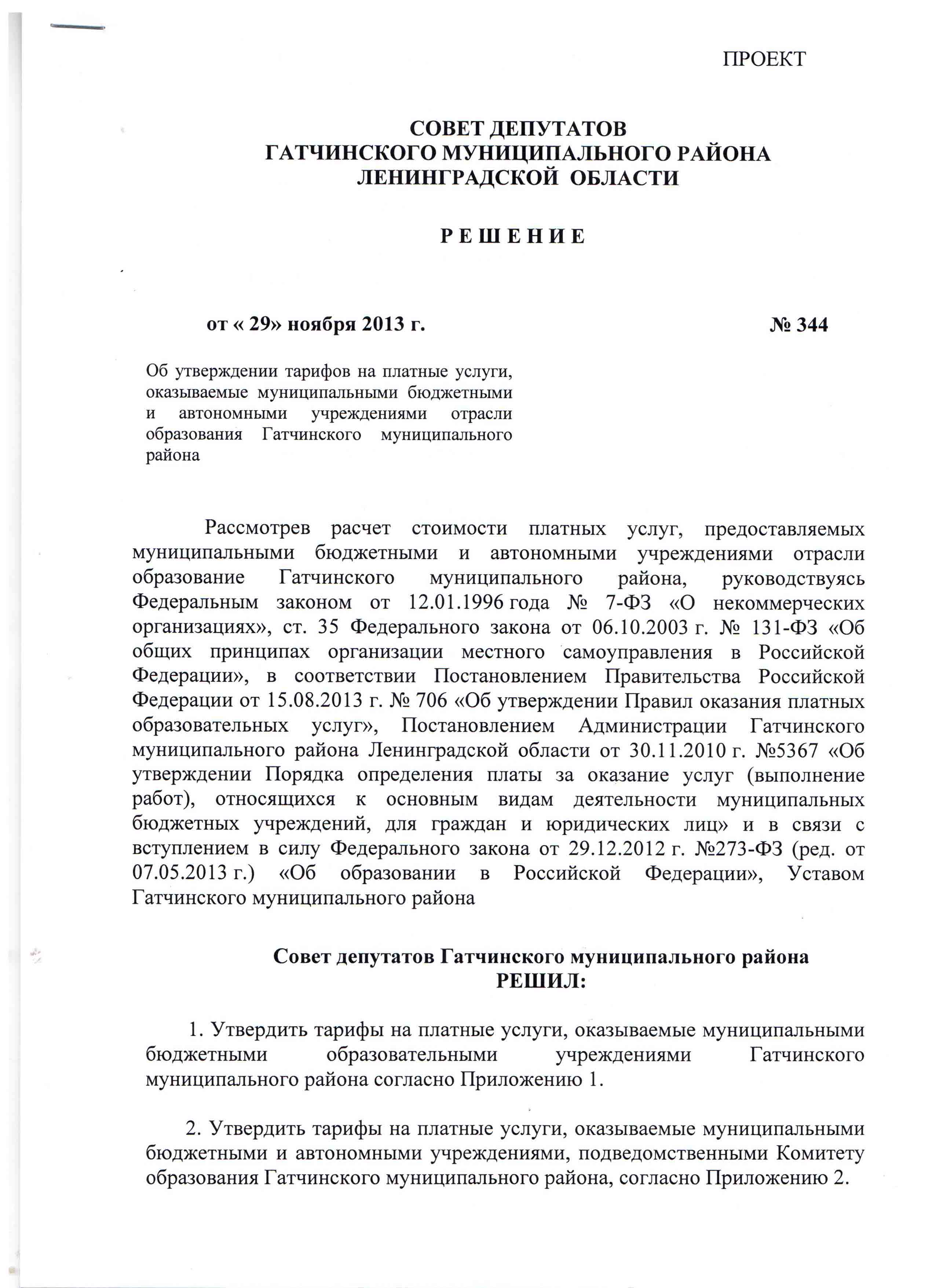 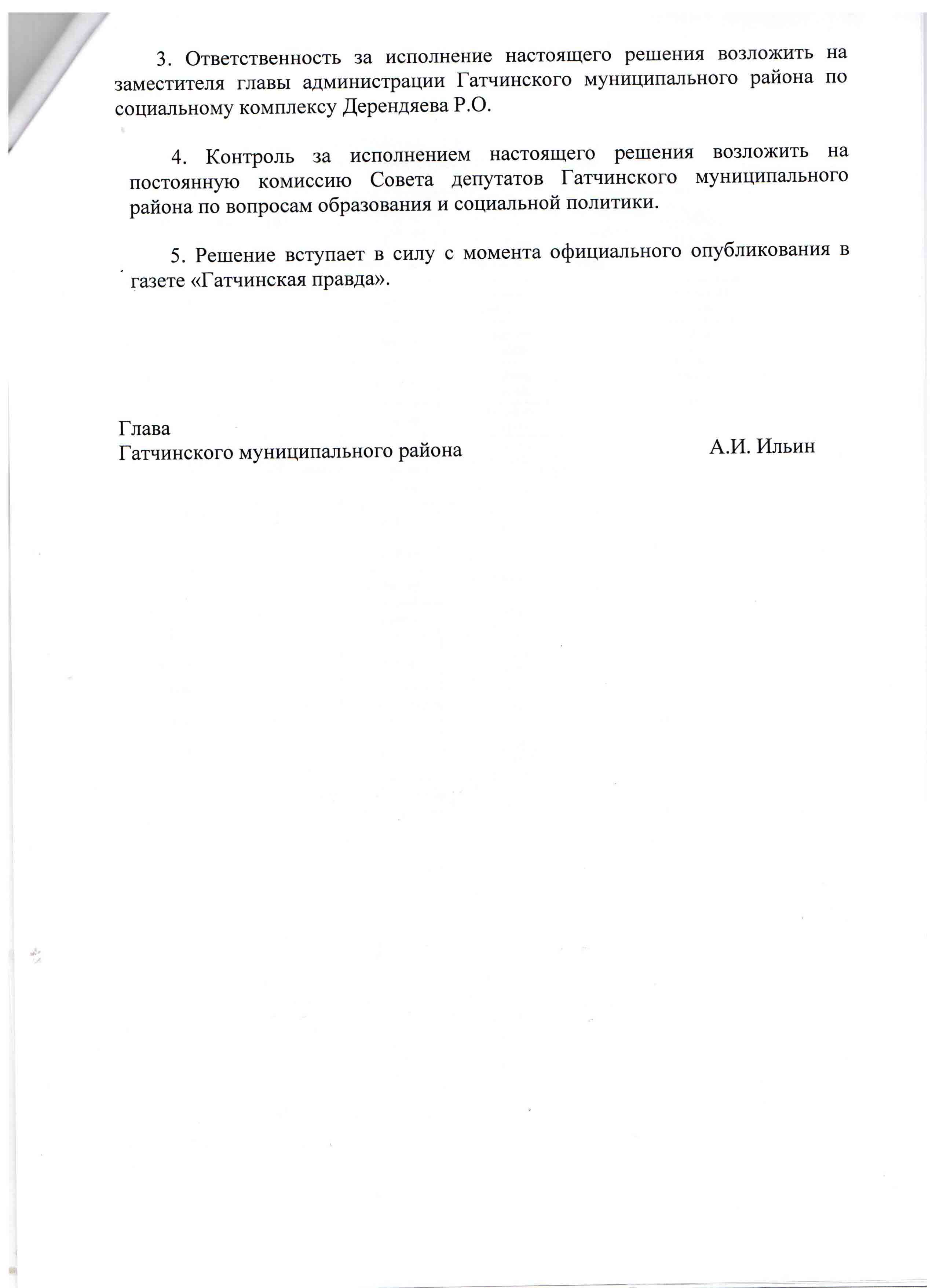 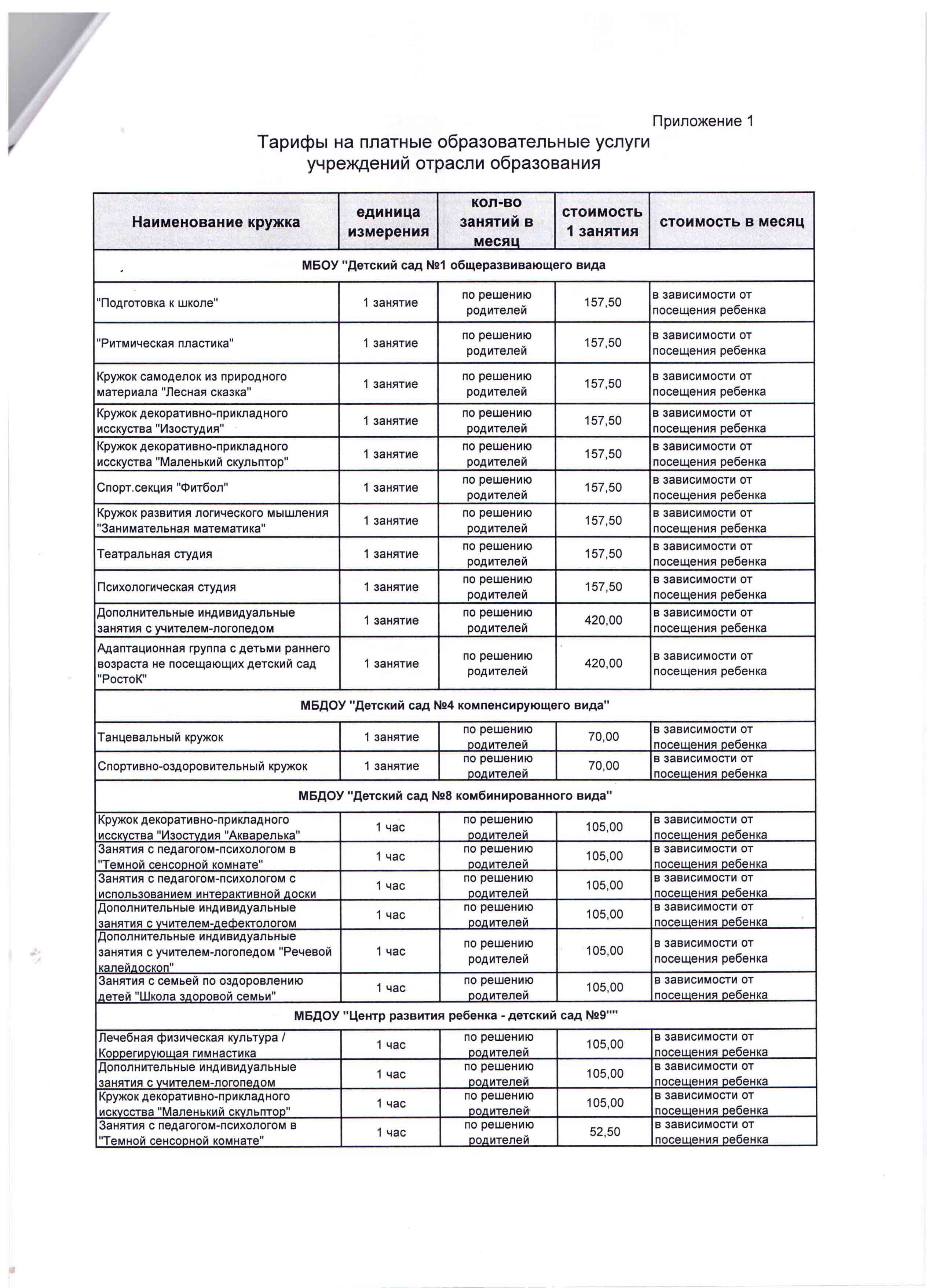 	**************************************************************************	**************************************************************************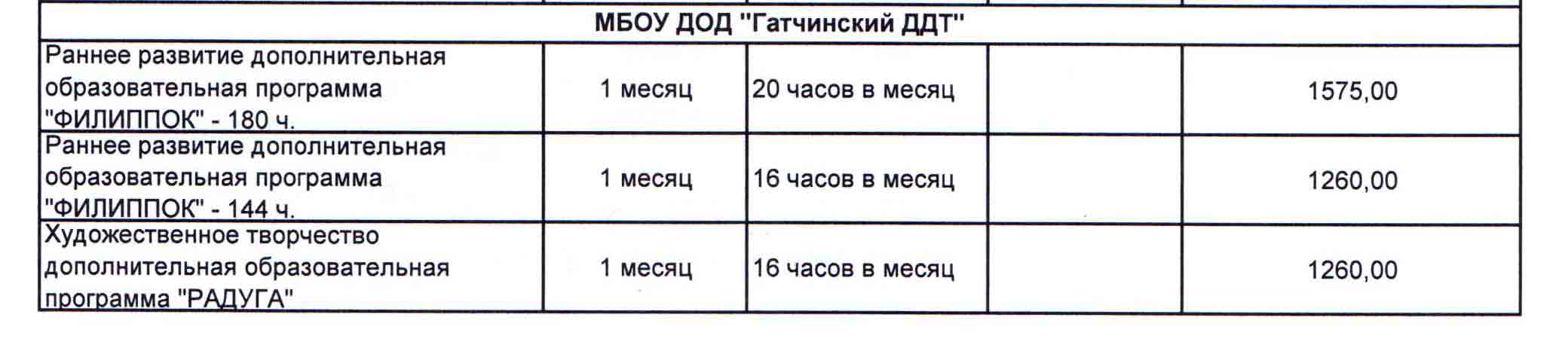 